Dear parents and families,	Children have already been borrowing books from our classroom library to take home. Books are sent home in a plastic baggie. Your child will be allowed to borrow 6 books. Children must return the books in order to borrow new ones. These books travel with your child everyday from school to home and from home to school.	Speak to your child about their responsibility to take care of the books in their baggie by not writing, ripping, folding or losing them.  	I understand and agree that my child is responsible for returning loaned books on time and in the same condition as borrowed.Child’s Name: ____________________________________________________Parent’s Signature: ________________________________________________Estimados padres de familia,	Los estudiantes ya empesaron a prestar libros de nuestra biblioteca. Los libros son mandados en una bolsita plastica. Sus ninos podran prestar 6 libros. Los estudiantes tendran que traer los libros de vuelta para poder prestar nuevos libros. Estos libros viajan con sus ninos todos los dias.	Hable con su nino sobre la resposabilidad de cuidar los libros en las bolsitas. Que no escriban, rompan o pierdan los libros.	Estoy de acuerdo de que mi nino se haga responsible de devolver los libros prestados. Que los devuelva a tiempo y en la misma condicion prestados.Nombre del estudiante: _____________________________________________Firma del padre de familia: __________________________________________亲爱的家长及家庭成员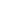 孩子们已经从教室的图书馆借书回家阅读。书本放在袋子里每天带着上学回家。孩子们最多可以一次借6本书。需要还书后才再借新的。请你们告诉孩子如何保管好自己的书。不要再书本上写画，撕毁，折起来，或丢失。我明白并同意我的孩子对借阅的书本要及时还书并完璧归赵。孩子的名字： ________________________________________________________家长的签名:    ________________________________________________________